VOS EDUCATEURS POUR LA SAISON PROCHAINE :                     U16 DH	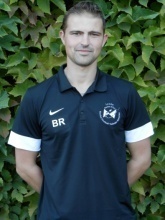                                         BASTIEN RIGNLAIRE                                               TEL : 06/32/09/73/17                                               MAIL : bastnando@hotmail.fr                                               BEE1                      U17 DH	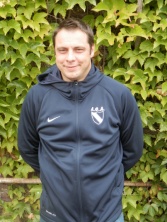                                               MATHIEU DECAUDAIN                      TEL : 06/11/94/24/92                              MAIL :                               BMF		                             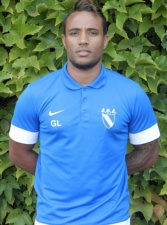                                                                           ADJOINT TECHNIQUE              U18 ELITE                                                                                                     LEANDRE GRIFFIT                                    LIAS DAARA                                                    TEL : 06/13/77/12/32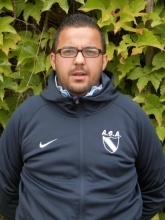                              TEL: 07/78/63/78/51                                   MAIL : elgdix10@hotmail.fr                              MAIL: Iliesdaara@live.fr                              BMF EN COURS   U19 DH                             SIMON RAUX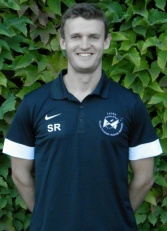                              TEL : 06/85/97/27/12                             MAIL : simon.raux@orange.fr                             DEF            ADJOINT U19DH                                             KEVIN MEUNIER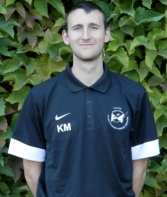                                              TEL : 06/25/17/34/30                                             MAIL : kevmeunierdu02@hotmail.fr                                             BEFBONNES VACANCESVOS LICENCES PEUVENT ETRE RENDUS AU STADE LABROSSE JUSQU’AU 27 JUINAS AULNOYE AYMERIES FOOTBALL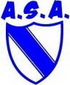 PROGRAMME DE REPRISESAISON 2014/2015CATEGORIE U18/U19JOUEURS NES EN 1997 et 1996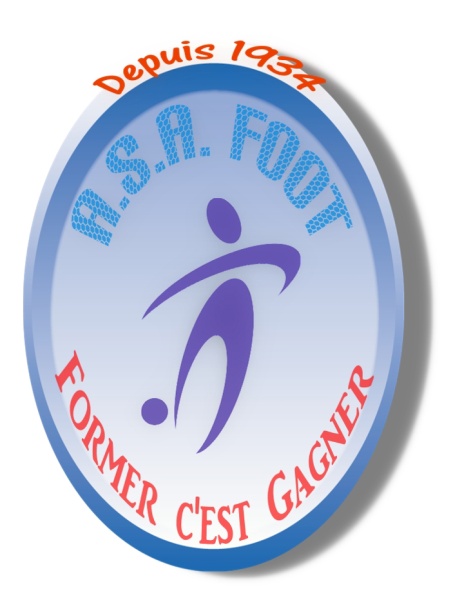 SEMAINE 1Lundi 11/08Mardi 12/08Mercredi 13/08Jeudi 14/08Vendredi 15/ 08Samedi 16/08Dimanche 17/08SEMAINE 110H/12H                 LABROSSE10H/12H                 LABROSSERSTAGE           AU HAVRESTAGE           AU HAVRE    MATCH CONTRE        U17 ET U19 NATRRSEMAINE 2Lundi 18/08Mardi 19/08Mercredi 20/08Jeudi 21/08Vendredi 22/ 08Samedi 23/08Dimanche 24/08SEMAINE 214H/16 ATTOQUE10H/12H                 ATTOQUE14H/16 LABROSSE14H/16 LABROSSER1 MATCH A ESCAUDAIN (PHR)                           1 MATCH A AULNOYE RSEMAINE 3Lundi 25/08Mardi 26/08Mercredi 27/08Jeudi 28/08Vendredi 29/08Samedi 30/08Dimanche 31/08SEMAINE 318H30/20H30 ATTOQUE OU LABROSSE18H30/20H30 ATTOQUE OU LABROSSER18H30/20H30 LABROSSERRMATCH CONTRE         ST QUENTIN U19 ATTOQUE 15H